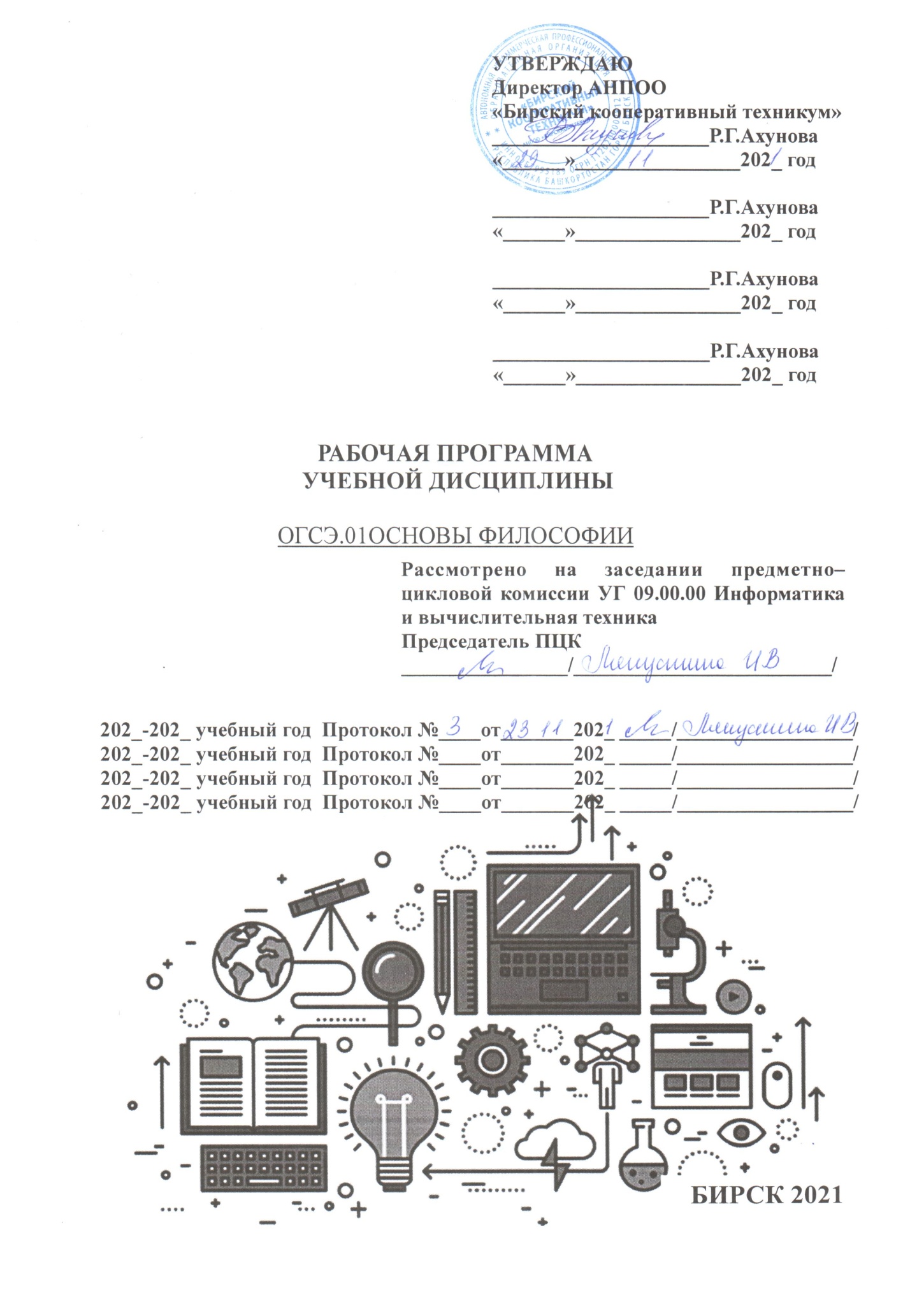 СОДЕРЖАНИЕ1. ОБЩАЯ ХАРАКТЕРИСТИКА ПРИМЕРНОЙ РАБОЧЕЙ ПРОГРАММЫ УЧЕБНОЙ ДИСЦИПЛИНЫ «ОГСЭ.01 ОСНОВЫ ФИЛОСОФИИ»1.1. Место дисциплины в структуре основной профессиональной образовательной программы дисциплина «Основы философии» входит в общий гуманитарный и социально-экономический цикл (ОГСЭ).1.2. Цель и планируемые результаты освоения дисциплины:2. СТРУКТУРА И СОДЕРЖАНИЕ УЧЕБНОЙ ДИСЦИПЛИНЫ2.1. Объем учебной дисциплины и виды учебной работы2.2. Тематический план и содержание учебной дисциплины 3. УСЛОВИЯ РЕАЛИЗАЦИИ ПРОГРАММЫ УЧЕБНОЙ ДИСЦИПЛИНЫ «ОГСЭ.01 ОСНОВЫ ФИЛОСОФИИ»3.1. Материально-техническое обеспечениеРеализация программы предполагает наличие учебного кабинета истории и философии.Оборудование учебного кабинета и рабочих мест кабинета: рабочее место преподавателя, парты учащихся (в соответствие с численностью учебной группы), доска, персональный компьютер с лицензионным программным обеспечением, мультмедиапроектор, экран, лазерная указка, шкафы для хранения учебных материалов по предмету.3.2. Информационное обеспечение обученияПеречень используемых учебных изданий, Интернет-ресурсов, дополнительной литературыОсновные источники:1.Губин В.Д. Основы философии: учебное пособие для СПО Изд. Форум, 2021-288 с2.Липский Б.И Основы философии: учебник для СПО Изд Инфра- М,2021-307 с3.3. Организация образовательного процессаИзучению «Основ философии» должно предшествовать изучение дисциплин «Обществознание», «История» (ОУД). Организации образовательного процесса должны способствовать применяемые в учебных заведениях методы дисциплинарной ответственности преподавателя и учащихся, строгое и систематическое планирование занятий, своевременное их проведение на должном педагогическом уровне.4. КОНТРОЛЬ И ОЦЕНКА РЕЗУЛЬТАТОВ ОСВОЕНИЯУЧЕБНОЙ ДИСЦИПЛИНЫ «ОГСЭ.01 ОСНОВЫ ФИЛОСОФИИ»ОБЩАЯ ХАРАКТЕРИСТИКА ПРИМЕРНОЙ РАБОЧЕЙ ПРОГРАММЫ УЧЕБНОЙ ДИСЦИПЛИНЫСТРУКТУРА И СОДЕРЖАНИЕ УЧЕБНОЙ ДИСЦИПЛИНЫУСЛОВИЯ РЕАЛИЗАЦИИ УЧЕБНОЙ ДИСЦИПЛИНЫКОНТРОЛЬ И ОЦЕНКА РЕЗУЛЬТАТОВ ОСВОЕНИЯ УЧЕБНОЙ ДИСЦИПЛИНЫКод ПК, ОКУменияЗнанияОК.01ОК.02ОК.03ОК.04ОК.06ориентироваться в истории развития философского знания;вырабатывать свою точку зрения и аргументированно дискутировать по важнейшим проблемам философии. применять полученные в курсе изучения философии знания в практической, в том числе и профессиональной, деятельности.основных философских учений;главных философских терминов и понятийпроблематики и предметного поля важнейших философских дисциплинтрадиционные общечеловеческие ценности.Вид учебной работыОбъем в часахОбъем образовательной программы 48в том числе:в том числе:теоретическое обучение28практические занятия 18Самостоятельная работа Промежуточная аттестация в форме дифференцированного зачета2Наименование разделов и темСодержание учебного материала и формы организации деятельности обучающихсяОбъем в часахОсваиваемые элементы компетенцийРаздел 1. Введение в философию.Раздел 1. Введение в философию.2ОК.01ОК.02ОК.03ОК.04ОК.06Тема 1.1. Понятие «философия» и его значениеСодержание учебного материала 2ОК.01ОК.02ОК.03ОК.04ОК.06Тема 1.1. Понятие «философия» и его значениеПроисхождение слова «философия». Отличие философии от других видов мировоззрения. Сциентизм и антисциентизм в подходе к философии: соотношение философии и науки. Философия и искусство. Философия и религия. Философия – «ничья земля» (Б. Рассел). Функции философии: мировоззренческая, познавательная, ценностная, практическая и пр. Проблематика и специфика философии и её метода. Главные разделы философского знания.Основной вопрос философии, его онтологическая и гносеологическая стороны. Выделение главных направлений в философии в соответствии с решением основного вопроса философии. Материализм и идеализм как главные направления философии, идеализм объективный и субъективный. Монизм, дуализм и плюрализм. Гностицизм, скептицизм и агностицизм.2ОК.01ОК.02ОК.03ОК.04ОК.06Раздел 2. Историческое развитие философииРаздел 2. Историческое развитие философии2211122112211211ОК.01ОК.02ОК.03ОК.04ОК.06Тема 2.1. Восточная философияСодержание учебного материала 2211122112211211ОК.01ОК.02ОК.03ОК.04ОК.06Тема 2.1. Восточная философияПроблема происхождения философии. Роль мифологии и обыденного сознания в возникновении философии. «От мифа к логосу» как путь формирования философии.Философия древней Индии. Деление общества на варны, обязанности каждой варны. Миф о Пуруше. Веды как памятник предфилософии. Пантеон ведических божеств. Космогонические мифы  Ригведы. Учение о единстве мироздания. Рита – мировой закон. Учение Упанишад о тождестве Атмана и брахмана (субъективного и объективного духа). Учение о переселении душ, его влияние на индийскую культуру. Понятие дхармы, сансары и кармы. Этическое учение «Бхагават-гиты». Йогин как идеал личности и учение об отрешённом действии. Формирование тримурти. Астика и настика как противоположные течения индийской философии. 6 даршан: миманса, веданта, йога, санкхья, ньяя, вайшешика. Материализм школы чарвака-локаята. Буддизм как наиболее значительное из учений настики. Жизнь Будды. Учение о срединном пути и четырёх благородных истинах. Принцип ахимсы. Нирвана как цель стремлений буддистов. Основные направления в буддизме: хинаяна и махаяна. Нагарджуна – представитель буддистской мысли.Культура Китая, её своеобразие. Представления китайцев о мире, их китаецентризм. Роль Неба как верховного божества. Небо как источник порядка и ритуала. Традиционализм и ритуалистичностькитайской культуры. Почтительность в культуре Китая. Представления о государстве как семье. Специфика религиозных воззрений в Китае. Представления о духах и культ предков. Развитие письменности в Китае. Мировоззренческое значение «Книги перемен». Учение об инь и ян и 5 стихиях. Лао-Цзы и учение даосизма. Чжуань-цзы. Дао как первоначало сущего и мировой закон. Дэ как овеществлённое Дао. Диалектическое учение о взаимопереходе противоположностей. Даосский идеал личности, его отношения с обществом и природой. Конфуций и его учение. «И-цзинь». Представления Конфуция о ритуале, человечности, государстве. Учение об «исправлении имён». Идеал благородного мужа в учении Конфуция. Педагогические идеи Конфуция. Полемика последователей Конфуция об этической природе человека: позиции Гао-цзы, Мэн-цзы, Сюнь-цзы. Моизм. Философия легизма. ХаньФэй-цзы. Отличие легизма от конфуцианства в трактовке сущности человека и методов управления государством.2211122112211211ОК.01ОК.02ОК.03ОК.04ОК.06Тема 2.2. Античная философия. (доклассический период).Содержание учебного материала 2211122112211211ОК.01ОК.02ОК.03ОК.04ОК.06Тема 2.2. Античная философия. (доклассический период).Периоды в развитии философии античности. Демифологизация античного мировоззрения. Поиски вещественных субстанций как путь поиска первоначала (архе). Милетская школа философии (Фалес, Анаксагор, Анаксимандр). Диалектика Гераклита. Учение Пифагора: поиски количественных, числовых закономерностей. Элейская школа философии. Учение Парменида о бытии и невозможности небытия. Апории Зенона как путь выработки философских представлений о веществе, пространстве и времени. Демокрит и древние атомисты. Атомизм как попытка преодоления апорий Зенона. Сопоставление древнего и современного атомизма. Теория гомеомерий у Анаксагора. Философия Эмпедокла.2211122112211211ОК.01ОК.02ОК.03ОК.04ОК.06Тема 2.3. Античная философия (классический и эллинистическо-римский период)Содержание учебного материала 2211122112211211ОК.01ОК.02ОК.03ОК.04ОК.06Тема 2.3. Античная философия (классический и эллинистическо-римский период)Сущность антропологического поворота в античной философии. Субъективный идеализм софистов. Протагор – человек как мера вещей. Философия Платона. Природа идей. Сопричастность идей и вещей. Понимание идеи как предела становления вещей и как порождающей модели класса вещей. Космология Платона. Социальная философия Платона, построение идеального государства. Философия Аристотеля. Критика теории идей. Материя и форма (гилеморфизм). Учение о 4-х видах причин. Учение Аристотеля о природе (физика). Учение об обществе и этические представления Аристотеля. Философия эпохи Эллинизма, её специфика и отличие от классического этапа развития античной философии. Философская проблематика стоицизма, эпикуреизма, скептицизма и кинизма. Главные представители этих школ. Римская философия. Неоплатонизм. 2211122112211211ОК.01ОК.02ОК.03ОК.04ОК.06Тема 2.3. Античная философия (классический и эллинистическо-римский период)Практическое занятие № 1. Сущность антропологического поворота в античной философии. Субъективный идеализм софистов2211122112211211ОК.01ОК.02ОК.03ОК.04ОК.06Тема 2.3. Античная философия (классический и эллинистическо-римский период)Практическое занятие № 2. Философия эпохи Эллинизма, её специфика и отличие от классического этапа развития античной философии.2211122112211211ОК.01ОК.02ОК.03ОК.04ОК.06Тема 2.4. Средневековая философия.Содержание учебного материала 2211122112211211ОК.01ОК.02ОК.03ОК.04ОК.06Тема 2.4. Средневековая философия.Основные черты средневековой философии, её отличие от античной философии. Теоцентризм, креационизм, эсхатологизм и фидеизм средневековой философии. Патристика и схоластика – основные этапы развития средневековой философии. Философия Аврелия Августина. Учение о земном и божественном градах. Основная проблематика схоластической философии. Проблема доказательств бытия Бога. Онтологическое доказательство Ансельма Кентерберийского и 5 физико-космологических доказательств Фомы Аквинского. Томизм как наиболее последовательное выражение западной средневековой философии. Жизненный путь и философия Пьера Абеляра. Спор номиналистов и реалистов в средневековой философии. «Бритва Оккама» и роль этого принципа в изживании средневекового мировоззрения.2211122112211211ОК.01ОК.02ОК.03ОК.04ОК.06Тема 2.5. Философия эпохи ВозрожденияСодержание учебного материала 2211122112211211ОК.01ОК.02ОК.03ОК.04ОК.06Тема 2.5. Философия эпохи ВозрожденияОсновные черты философии эпохи Возрождения, её переходный характер. Основные направления философии эпохи Возрождения и их представители: Данте Алигьери, Ф. Петрарка, Н. Кузанский (учение о совпадении противоположностей), Л да Винчи, Н. Коперник (гелиоцентрическая система мира), Д. Бруно (учение о бесконечности вселенной и множестве миров), Г. Галилей. Сущность ренессансного гуманизма. Понимание человека как мастера и художника. Эстетическое – доминирующий аспект философии Возрождения. Антропоцентризм как основная черта философии Возрождения. Борьба со схоластикой. Изменение картины мира в эпоху Возрождения, роль натурфилософии и естествознания в этом процессе. Социальная философия Возрождения: Н. Макиавелли. Утопизм Т. Мора и Т. Кампанеллы. Скептицизм М. Монтеня.2211122112211211ОК.01ОК.02ОК.03ОК.04ОК.06Тема 2.5. Философия эпохи ВозрожденияПрактическое занятие № 3. Основные черты философии эпохи Возрождения, её переходный характер2211122112211211ОК.01ОК.02ОК.03ОК.04ОК.06Тема 2.6. Философия XVII века.Содержание учебного материала 2211122112211211ОК.01ОК.02ОК.03ОК.04ОК.06Тема 2.6. Философия XVII века.Эмпиризм и рационализм Нового времени. Механицизм как господствующая парадигма познания мира. Философия Ф. Бэкона: критика схоластики, развитие экспериментального метода и метода индукции. Эмпиризм Бэкона. Материалистические воззрения Т. Гоббса. Эмпиризм и сенсуализм Локка, учение о душе как «чистой доске».Философия Р. Декарта: интеллектуальная интуиция, дедуктивный метод, поиск рационального порядка, концепция врождённых идей, дуализм. Механистические концепции Р. Декарта и его вклад в развитие науки. Пантеистические воззрения Б. Спинозы. Рационализм в философии Г.-В.Лейбница: принципы тождества, предустановленной гармонии, идеальности монад, непрерывности. Теодицея и учение нашем мире как лучшем из возможных.2211122112211211ОК.01ОК.02ОК.03ОК.04ОК.06Тема 2.7. Философия XVIII векаСодержание учебного материала 2211122112211211ОК.01ОК.02ОК.03ОК.04ОК.06Тема 2.7. Философия XVIII века1. Основные идеи философии XVIII века, преемственность и новизна в сравнении с философией прошлого века.  Эмпиризм и рационализм в философии XVIII века.2. И. Ньютон: создание теоретической механики. Субъективный идеализм Д. Беркли, агностицизм и скептицизм Д. Юма. Философия европейского Просвещения. Характерные черты философии эпохи Просвещения. Французское Просвещение 18 века. Д. Дидро, Ж. Д’ Аламбер, П. Гольбах, Ж. Ламетри, К. Гельвеций, Ф. Вольтер, Ж. Ж. Руссо и пр. Дидактические единицы: Субъективный идеализм Д. Беркли, Агностицизм и субъективный идеализм Д. Юма, Философия французского Просвещения 18 века 2211122112211211ОК.01ОК.02ОК.03ОК.04ОК.06Тема 2.8. Немецкая классическая философияСодержание учебного материала 2211122112211211ОК.01ОК.02ОК.03ОК.04ОК.06Тема 2.8. Немецкая классическая философияОсновные достижения немецкой классической философии. Философия И. Канта: принцип трансцендентального идеализма. Теория познания, агностицизма. Элементы материализма в философии Канта. Антиномии и их разрешение. Этика Канта: формулировка категорического императива.  Философия Г.В.Ф. Гегеля: абсолютный объективный идеализм, природа идей. Взаимоотношения духа и природы. Достоинства и недостатки гегелевского идеализма и гегелевской диалектики. Противоречие между идеалистической системой и диалектическим методом. Материалистическое понимание природы и философская антропология Л. Фейербаха. Дидактические единицы: Агностицизм и субъективный идеализм Иммануила Канта, Объективный идеализм и диалектика Г. Ф. В. Гегеля, Антропологический материализм Людвига Фейербаха 2211122112211211ОК.01ОК.02ОК.03ОК.04ОК.06Тема 2.8. Немецкая классическая философияПрактическое занятие № 4. Немецкое Просвещение XVIII в.2211122112211211ОК.01ОК.02ОК.03ОК.04ОК.06Тема 2.9. Современная западная философия.Содержание учебного материала 2211122112211211ОК.01ОК.02ОК.03ОК.04ОК.06Тема 2.9. Современная западная философия.Основные черты современной западной философии. Неклассическая философия жизни как противовес классической рациональной философии. Философия А. Шопенгауэра. Философия воли к власти Ф. Ницше. Экзистенциализм. Истолкование проблемы существования человека. Религиозный и атеистический экзистенциализм. Основные идеи философии С. Кьеркегора, М. Хайдеггера, Ж.П. Сартра, К. Ясперса, А. Камю. Позитивизм: классический позитивизм (О. Конт, Г. Спенсер, Дж. Милль); «второй позитивизм» (Э. Мах, Р. Авенариус); неопозитивизм (Р. Карнап, М. Шлик, О. Нейрат, Л. Витгенштейн, Б. Рассел); постпозитивизм (К. Поппер, Т. Кун, И. Лакатос, П. Фейерабенд). Прагматизм Ч. Пирса и его последователей. Школа психоанализа З. Фрейда и её влияние на философию и культуру.Дидактические единицы: Основные черты современной западной философии, Философия жизни (А. Шопенгауэр, Ф. Ницше), Позитивизм и этапы его развития, Экзистенциализм2211122112211211ОК.01ОК.02ОК.03ОК.04ОК.06Тема 2.10. Русская философия.Содержание учебного материала 2211122112211211ОК.01ОК.02ОК.03ОК.04ОК.06Тема 2.10. Русская философия.Русская философия: генезис и особенности развития. Характерные черты русской философии. Философская мысль средневековой Руси. М.В. Ломоносов и его философские взгляды. Философия русского Просвещения. Философия А.Н. Радищева и декабристов. Западники и славянофилы (И.В. Киреевский, Л.С. Хомяков). Концепция культурно- исторических типов Н.Я. Данилевского. Философия революционного демократизма: А.И. Герцен, Н.Г. Чернышевский, Н.А. Добролюбов, В.Г. Белинский. Философские взгляды либеральных и революционных народников. Религиозно – этические искания Ф.М. Достоевского и Л. Н. Толстого. Философия В.С. Соловьёва: положительное всеединство, София.    Философия Н.А. Бердяева: темы свободы, творчества, ничто и Бога. Философия С.Н. Булгакова. Диалектическая феноменология и символизм А.Ф. Лосева. Философия в СССР и современной России.2211122112211211ОК.01ОК.02ОК.03ОК.04ОК.06Практическое занятие № 5. Русский космизм2Раздел 3. Проблематика основных отраслей философского знания.Раздел 3. Проблематика основных отраслей философского знания.112ОК.01ОК.02ОК.03ОК.04ОК.06Тема 3.1.Онтология – философское учение о бытии.Содержание учебного материала 112ОК.01ОК.02ОК.03ОК.04ОК.06Тема 3.1.Онтология – философское учение о бытии.Предмет и проблематика онтологии. Понятие бытия. Материализм и идеализм о бытии. Дуалистические и плюралистические концепции бытия. Специфика понимания бытия в различных направлениях философии. Бытие объективное и субъективное. Понятие материи. Материя как субстанция и как субстрат всего существующего. Движение как неотъемлемый атрибут материи, основные виды движения. Основные свойства материи. Структурированность материи. Применение системного подхода относительно материи. Пространство и время как атрибуты существования материи. Обзор основных теорий пространства и времени. Время физическое, психическое, биологическое и социальное.112ОК.01ОК.02ОК.03ОК.04ОК.06Тема 3.2.Диалектика – учение о развитии. Законы диалектики.Содержание учебного материала 	112ОК.01ОК.02ОК.03ОК.04ОК.06Тема 3.2.Диалектика – учение о развитии. Законы диалектики.Диалектика и метафизика как способы рассмотрения мира, подбора и использования фактов, их синтеза в целостные философские концепции. Диалектика как методология, теория и метод познания. Концепция развития в диалектической философии. Категории диалектики: качество, количество, мера, скачок и пр. Законы диалектики. Диалектика и общая теория мироздания. Диалектический характер природы, общества и мышления, его отражение в теории современной философии и науки.112ОК.01ОК.02ОК.03ОК.04ОК.06Тема 3.2.Диалектика – учение о развитии. Законы диалектики.Практическое занятие № 6. Проявление законов диалектики в печатном деле212Тема 3.3.Гносеология – философское учение о познании.Содержание учебного материала 212ОК.01ОК.02ОК.03ОК.04ОК.06Тема 3.3.Гносеология – философское учение о познании.Понятие и необходимость теории познания (гносеологии) как составной части философии. Формирование основных проблем гносеологии. Различные решения и альтернативные гносеологические концепции. Агностицизм. Субъект и объект познания. Чувственное познание и его формы. Рациональное познание: понятие, суждение, умозаключение. Единство чувственного и рационального познания. Творчество.  Память и воображение. Сознательное, бессознательное, надсознательное. Фрейдизм о бессознательном. Понятие истины (объективная абсолютная и относительная истина). Место и роль практики в процессе познания, проблема критерия качества знаний. Творческий личностный характер познавательной деятельности человека. Учение о сознании в историко – философской мысли. Происхождение сознания и его сущность. Сознание как высшая форма психического отражения и объективная реальность. Идеальность сознания и его структура. Общественная природа сознания. 212ОК.01ОК.02ОК.03ОК.04ОК.06Тема 3.4.Философская антропология о человеке.Содержание учебного материала 212ОК.01ОК.02ОК.03ОК.04ОК.06Тема 3.4.Философская антропология о человеке.Философская антропология как научная дисциплина и её предмет. Философия о природе человека. Проблема человека в истории философской мысли. Биосоциальная сущность человека. Проблемы антропосоциогенеза. Представление о сущности человека в истории философской мысли.Человек как личность. Сущность характеристик личности. Проблемы типологии личности. Механизмы социализации личности. Личность и индивид. Деятельность как способ существования человека. Сущность и специфические характеристики деятельности человека. Структура, виды, формы и уровни деятельности.Свобода как философская категория. Проблема свободы человека.212ОК.01ОК.02ОК.03ОК.04ОК.06Тема 3.4.Философская антропология о человеке.Практическое занятие № 7 . Роль личности в истории212ОК.01ОК.02ОК.03ОК.04ОК.06Тема 3.4.Философская антропология о человеке.Практическое занятие № 8. Сущность ренессансного гуманизма. Понимание человека как мастера и художника2Тема 3.5.Философия общества.Содержание учебного материала 111111112ОК.01ОК.02ОК.03ОК.04ОК.06Тема 3.5.Философия общества.Социальная философия как знание об обществе. Структура современного социально – философского знания. Социальное как объект философского познания. Происхождение общества. Сущность общества. Общество и его структура. Подсистемы общества. Объективное и субъективное в обществе. Социальная трансформация. Материальное и духовное в применении к обществу. Общественное бытие и общественное сознание. Формы общественного сознания. Основные философские концепции общества. Человек и общество. 111111112ОК.01ОК.02ОК.03ОК.04ОК.06Тема 3.6.Философия истории.Содержание учебного материала 111111112ОК.01ОК.02ОК.03ОК.04ОК.06Тема 3.6.Философия истории.Сущность идеалистического и материалистического понимания истории. Вопрос о направленности и движущих силах исторического развития. Теологическая философия (Августин), объективно-идеалистическая философия истории (Гегель). Волюнтаризм в философии истории (Т. Карлейль). Географический и экономический детерминизм в философии истории. Философия марксизма и современность. Формационная и цивилизационная концепции общественного развития. Вопрос о смысле и конце истории.111111112ОК.01ОК.02ОК.03ОК.04ОК.06Тема 3.7.Философия культуры.Содержание учебного материала 111111112ОК.01ОК.02ОК.03ОК.04ОК.06Тема 3.7.Философия культуры.Определение культуры. Культура как неотъемлемая черта бытия человека, её связь с деятельностью и социумом. Виды культуры, культура материальная и духовная. Соотношение культуры и природы как философская проблема. Основные теории происхождения культуры (культурогенеза), их связь с философскими концепциями. Понятие «цивилизация», его взаимоотношение с понятием «культура». Теории локальных цивилизаций. Воспитательная роль культуры.111111112ОК.01ОК.02ОК.03ОК.04ОК.06Тема 3.8.Аксиология как учение о ценностях.Содержание учебного материала 111111112ОК.01ОК.02ОК.03ОК.04ОК.06Тема 3.8.Аксиология как учение о ценностях.Учение о ценностях в истории философской мысли. Понятие ценности, как философской категории. Ценность, ценностная ориентация, ценностная установка, оценка, оценочное отношение, оценочное суждение. Критерии оценки. Классификация ценностей и их основание. Высшие (абсолютные) и низшие (относительные) ценности. Зависимость ценностей от типа цивилизаций. Социализирующая роль ценностей.111111112ОК.01ОК.02ОК.03ОК.04ОК.06Тема 3.9.Философская проблематика этики и эстетики.Содержание учебного материала 111111112ОК.01ОК.02ОК.03ОК.04ОК.06Тема 3.9.Философская проблематика этики и эстетики.Предмет этики. Практический и императивный характер этики. Соотношение нравственности и морали. Нравственность и право. Добро и зло как главные категории этики. Основные этические доктрины: эвдемонизм, ригоризм, гедонизм, квиетизм, утилитаризм и пр. Проблема долга и нравственной обязанности. Справедливость как этическая категория. Практическое выражение этики в поведении современного человека. Предмет эстетики. Специфика эстетического восприятия мира. Связь эстетики с другими областями философии и с искусством. Философское понимание искусства и творчества. Эстетическое и практическое. Прекрасное и возвышенное как главные эстетические категории. Безобразное и низменное как эстетические антиценности. Трагическое и ужасное в искусстве и жизни. Сущность смешного и комического: основные теории.111111112ОК.01ОК.02ОК.03ОК.04ОК.06Тема 3.10.Философия и религия.Содержание учебного материала 111111112ОК.01ОК.02ОК.03ОК.04ОК.06Тема 3.10.Философия и религия.Определение религии. Философия и религия: сходства и различия. Классификация философско-религиозных учений: теизм, деизм, пантеизм и пр. Виды религиозных воззрений: политеизм и монотеизм. Особенности религий откровения. Основные черты религиозного мировоззрения. Специфика религиозных ценностей. Понимание Бога в различных мировых религиях и философских системах. Атеизм и свободомыслие в философии. Проблема свободы совести, реализация этого принципа в современном мире. И России.111111112ОК.01ОК.02ОК.03ОК.04ОК.06Тема 3.11.Философия науки и техники.Содержание учебного материала 111111112ОК.01ОК.02ОК.03ОК.04ОК.06Тема 3.11.Философия науки и техники.Понятие науки. Основные черты научного знания, его отличие от вненаучного знания. Наука как вид деятельности человека. Структура и специфика научной деятельности. Отличие науки и паранауки. Социальные аспекты научной деятельности. Научные институты. Понятие техники, соотношение научной и технической деятельности. Требования к личности учёного и изобретателя. Этическая сторона научной и технической деятельности. Наука и техника в современном обществе.111111112ОК.01ОК.02ОК.03ОК.04ОК.06Тема 3.12.Философия и глобальные проблемы современности.Содержание учебного материала 111111112ОК.01ОК.02ОК.03ОК.04ОК.06Тема 3.12.Философия и глобальные проблемы современности.Понятие глобальных проблем. Критерии глобальных проблем. Классификация глобальных проблем. Проблемы в системе «Человек – природа»: Экологические глобальные проблемы. Внутрисоциальные глобальные проблемы: распространение оружия массового поражения, рост социального неравенства мировых регионов, международный терроризм, распространение наркомании и заболеваний. Пути и способы решения глобальных проблем, роль философии в этом. Глобальные проблемы и процесс глобализации. 111111112ОК.01ОК.02ОК.03ОК.04ОК.06Тема 3.12.Философия и глобальные проблемы современности.Практическое занятие № 9. Демографические глобальные проблемы современного мира111111112Промежуточная аттестацияПромежуточная аттестация2Всего:Всего:48Результаты обученияКритерии оценкиФормы и методы оценкиЗнание:основных философских учений;главных философских терминов и понятийпроблематики и предметного поля важнейших философских дисциплин«Отлично» - теоретическое содержание курса освоено полностью, без пробелов, умения сформированы, все предусмотренные программой учебные задания выполнены, качество их выполнения оценено высоко.«Хорошо» - теоретическое содержание курса освоено полностью, без пробелов, некоторые умения сформированы недостаточно, все предусмотренные программой учебные задания выполнены, некоторые виды заданий выполнены с ошибками.«Удовлетворительно» - теоретическое содержание курса освоено частично, но пробелы не носят существенного характера, необходимые умения работы с освоенным материалом в основном сформированы, большинство предусмотренных программой обучения учебных заданий выполнено, некоторые из выполненных заданий содержат ошибки.«Неудовлетворительно» - теоретическое содержание курса не освоено, необходимые умения не сформированы, выполненные учебные задания содержат грубые ошибки.Формы контроля обучения: Текущий контроль качества облученности студентов осуществляется в устной и письменной формах:оценка по результатам тестирования;Наблюдение за выполнением практического задания. (деятельностью студента)Оценка выполнения практического задания(работы)Итоговый контроль в виде дифференцированного зачета по дисциплине.Формы оценки результативности обучения: -традиционная система отметок в баллах за каждую выполненную работу.Методы контроля направлены на проверку умения учащихся:делать осознанный выбор способов действий из ранее известных; осуществлять коррекцию (исправление) сделанных ошибок на новом уровне предлагаемых заданий;работать в группе и представлять как свою, так и позицию группы;Методы оценки результатов обучения:-мониторинг роста самостоятельности и навыков получения новых знаний и умений каждым обучающимся.Умение:ориентироваться в истории развития философского знания;вырабатывать свою точку зрения и аргументированно дискутировать по важнейшим проблемам философии. применять полученные в курсе изучения философии знания в практической, в том числе и профессиональной, деятельности«Отлично» - теоретическое содержание курса освоено полностью, без пробелов, умения сформированы, все предусмотренные программой учебные задания выполнены, качество их выполнения оценено высоко.«Хорошо» - теоретическое содержание курса освоено полностью, без пробелов, некоторые умения сформированы недостаточно, все предусмотренные программой учебные задания выполнены, некоторые виды заданий выполнены с ошибками.«Удовлетворительно» - теоретическое содержание курса освоено частично, но пробелы не носят существенного характера, необходимые умения работы с освоенным материалом в основном сформированы, большинство предусмотренных программой обучения учебных заданий выполнено, некоторые из выполненных заданий содержат ошибки.«Неудовлетворительно» - теоретическое содержание курса не освоено, необходимые умения не сформированы, выполненные учебные задания содержат грубые ошибки.Формы контроля обучения: Текущий контроль качества облученности студентов осуществляется в устной и письменной формах:оценка по результатам тестирования;Наблюдение за выполнением практического задания. (деятельностью студента)Оценка выполнения практического задания(работы)Итоговый контроль в виде дифференцированного зачета по дисциплине.Формы оценки результативности обучения: -традиционная система отметок в баллах за каждую выполненную работу.Методы контроля направлены на проверку умения учащихся:делать осознанный выбор способов действий из ранее известных; осуществлять коррекцию (исправление) сделанных ошибок на новом уровне предлагаемых заданий;работать в группе и представлять как свою, так и позицию группы;Методы оценки результатов обучения:-мониторинг роста самостоятельности и навыков получения новых знаний и умений каждым обучающимся.